Школьный этап олимпиады по математике4 класс 2020 – 2021 уч. годИнструкция по выполнению работыНа выполнение работы по математике даётся 90 минут. Работа содержит 10 заданий.В задании 1, 2, 3, 4, 5, 8 необходимо записать только ответ. Запиши его в отведённом для этого поле со словом «Ответ».В задании 6  требуется записать решение и ответ в отведённом для этого поле. Если ты хочешь изменить ответ, то зачеркни его и запиши рядом новый.В задании 7 выполни чертеж.В задании 9 требуется записать ответ в отведённом для этого поле.В задании 10 надо в пустые круги рисунка-плана вписать нужные  цифры.При необходимости можно пользоваться черновиком. Записи в черновике проверяться и оцениваться не будут. Советуем выполнять задания в том порядке, в котором они даны. Для экономии времени пропускай задание, которое не удаётся выполнить сразу, и переходи к следующему. Постарайся выполнить как можно больше заданий.ОЛИМПИАДНЫЕ ЗАДАНИЯ1. Класс из 25 человек выстроился в шеренгу по одному, чередуясь: девочка, мальчик, девочка и т. д. Сколько в классе мальчиков, если первой стоит девочка?Ответ: _______________________________________________________________2. Найди закономерность, допиши ещё три числа этого числового ряда: 3, 6, 10, 15, 21 ,  … ,  … ,  …  . Ответ: _______________________________________________________________3.  Сосчитай, запиши ответ:    2 · 2 + 2 + 2 · 2 + 2 + 2 + 2 · 2 Ответ: _______________________________________________________________4. Саша решил прогуляться и пошёл по левому берегу ручья. Во время прогулки он три раза переходил этот ручей. На левом или на правом берегу, он оказался?  Ответ: _______________________________________________________________5. Вес Пети  21 кг. Когда он встал на весы, взяв на руки кошку, весы показали 25кг 300г. С котенком на руках Вася весит 22 кг. Сколько весит кошка? Сколько весит котёнок? Какой вес покажут весы, если на них усадить кошку и котёнка  вместе? Ответ: _______________________________________________________________6. В 4 маленьких фляжках 80 литров оливкового масла.  Сколько литров оливкового масла в 6 больших флягах, если в каждой большой фляге на 12 литров больше, чем в маленькой фляжке?Решение: _______________________________________________________________________________________________________________________________________________________________________________________________________Ответ: ________________________________________________________________7.   У Васи есть шоколад прямоугольной формы. Он хочет разделить его на 6 равных частей, чтобы угостить своих друзей. Как это сделать самым простым способом? Покажи на рисунке.8. Разгадай ребус, назови математические термины: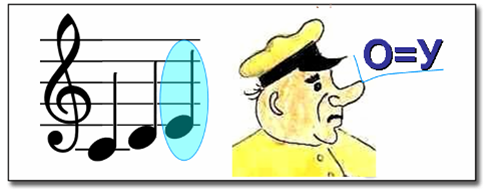 Ответ: _____________________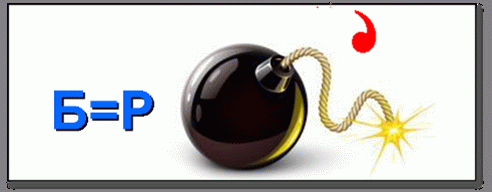 Ответ: ___________________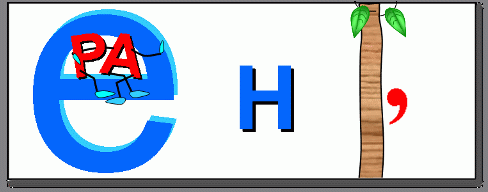  Ответ: ______________________9. Билет на электричку стоит 210 рублей. У Коли есть банкноты по 10 р., 50 р., 100 р., которые изображены на рисунке.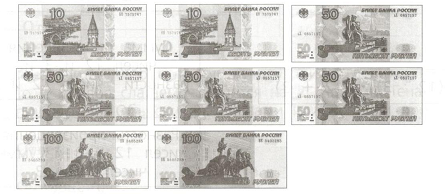 Коля оплатил билет без сдачи. Этот способ оплаты уже записан в таблице.Запиши в таблице ещё два способа оплаты билета без получения сдачи, которые мог использовать Коля.10. 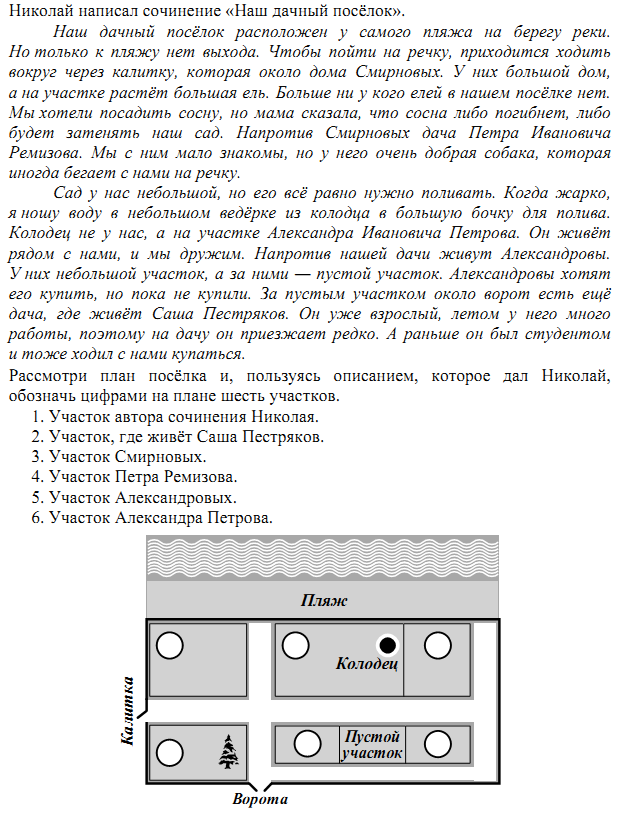 БанкнотыКоличество банкнотКоличество банкнотКоличество банкнотБанкнотыПервый способВторой способТретий способ10 р.150 р.4100 р.-